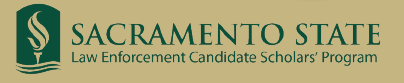   Law Enforcement Candidate Scholars’ (LECS) WORKSHOP/WORKOUT SCHEDULE – Spring 2023   DRAFT 2.23.23LECS Workshops Offered:Lecture Workshops:Activity Workshops:*Workshops availability based on agency availability.  Note: LECS workshops 60-90 are taught by qualified law enforcement instructors.WeekWorkshopCourse TitleInstructor/ GuestLocationDay/TimeDates1LECS  60Physical Training SSO, EGPD, SPD, Sac StateFields/YSMFri. 8am-10am1/27/232LECS 60Physical TrainingFITNESSFields/YSM Fri. 8-10 am2/3/232LECS 10Leadership and Law Enforcement Codes  GUEST TBDMendocino 3011Fri. 1-4pm2/3/23 3LECS 60Physical TrainingFITNESSFields/YSM Fri. 8-10 am2/10/23 3 LECS 10 Leadership  in Law EnforcementO’Sullivan familyMendocino 3011Fri. 1-4pm2/10/234LECS 60Physical TrainingFITNESSFields/YSM Fri. 8-10 am2/17/234LECS 80/90SPD Academy Visit SPDSPD AcademyFri. 8-12pm 2/17/235LECS 60Physical TrainingFITNESSFields/YSM  Fri. 8-10 am2/24/235LECS 10Leadership in Law Enforcement and Initiative SSO Mendocino 3011Fri. 1-3pm2/24/235EVENT COMMUNITY EVENT: COMMUNITY SURVEYCSO Community TBDSat. 6am-5p2/25/236LECS 60Physical TrainingFITNESSFields/YSMFri. 8-10 am3/3/236LECS 20Communications/Cultural Competence SankofaLibrary 1001 – Global Lounge  Fri. 1-4pm3/3/237LECS 60Physical TrainingFITNESSFields/YSMFri. 8-10 am3/10/2338LECS 50Interview Prep and BackgroundsBackgrounds unitMendocino 3011Fri. 1-4pm3/10/239LECS 60Physical TrainingFITNESSFields/YSMFri. 8-10 am3/17/239LECS 80De-Escalation/Mental Health Response Mental Health UnitGartrell Rm-300 Richards Fri. 1-5pm3/17/23NO CLASS - Spring Break March 20-26NO CLASS - Spring Break March 20-26NO CLASS - Spring Break March 20-26NO CLASS - Spring Break March 20-26NO CLASS - Spring Break March 20-26NO CLASS - Spring Break March 20-26NO CLASS - Spring Break March 20-26NO CLASS - Cesar Chavez Birthday Holiday March 31NO CLASS - Cesar Chavez Birthday Holiday March 31NO CLASS - Cesar Chavez Birthday Holiday March 31NO CLASS - Cesar Chavez Birthday Holiday March 31NO CLASS - Cesar Chavez Birthday Holiday March 31NO CLASS - Cesar Chavez Birthday Holiday March 31NO CLASS - Cesar Chavez Birthday Holiday March 3111LECS 70SPD EVOC/ Driving ExperienceEVOCEVOCSat. 8-124/1/2311LECS 70SSO EVOC/ Driving ExperienceEVOC EVOCSun. 8-124/2/2311LECS 110Placeholder: General Investigations/CSI Day Event SCUSDCommunity TBDSat. TBDTBD12LECS 60Physical TrainingFITNESSFields/YSMFri. 8-10 am4/14/2312LECS 80/90SSO/EGPD Academy Visit/ Training SSOSSO AcademyFri. 8-12pm 4/14/2313LECS 60Physical TrainingFITNESSFields/YSMFri. 8-10 am4/21/2313LECS 100Placeholder: Report Writing    SPD/SSOMendocino 3011Fri. 1-4pm4/21/2314EVENTCOMMUNITY EVENT: 5K Fun RunThe WELLThe WELLTh. 6p start4/27/2314LECS 60Physical Training FITNESSFields/YSMFri. 8-10 a4/28/2314EVENTPosttraumatic Growth ConferenceCollege of HHSAlumni CenterSat. 8a-4p4/29/2315LECS 70Placeholder: LECS Driving ExperienceK1/TBD K1 Speed/TBDFri. TBD5/7/2316 LECS 20End of Semester LECS Event/Graduation  Guest TBDAlumni CenterFri. TBD5/12/23WORKSHOPLEARNING DOMAINLocationLECS 10Leadership in Law Enforcement & Field Experience Training/Academy TourSac State/ TBDLECS 20Communication and Cultural Competence TrainingSac State/ TBDLECS 30POST Law Enforcement Academy Pre-Employment Application ProcessSac StateLECS 40POST Entry-Level Law Enforcement Test Battery (PELLETB) Preparation/ExamSac State/ TBDLECS 50Backgrounds/Oral Interview PreparationSac StateLECS 100Report WritingSac StateLECS 110General InvestigationsSac StateWORKSHOPLEARNING DOMAINLocationLECS 60Physical Agility Training/ TestingSac State and/or AgencyThe Sacramento Regional Public Safety Training Center (SPD Academy):2409 Dean St., McClellan, CA 95652SSO Academy: 1000 River Walk Way, Carmichael, CA 95608LECS 70Defensive Driving & Simulator Training *Agency:Sac PD Emergency Vehicle Operations Course:Mather Airforce Base, Rancho Cordova, CAK1 Speed:3130 Bradshaw Rd, Sacramento, CA 95827LECS 80De-escalation Force Options Training *Agency:The Sacramento Regional Public Safety Training Center (SPD Academy):2409 Dean St., McClellan, CA 95652SSO Academy: 1000 River Walk Way, Carmichael, CA 95608LECS 90Defensive Tactics Training *Agency:The Sacramento Regional Public Safety Training Center (SPD Academy):2409 Dean St., McClellan, CA 95652SSO Academy: 1000 River Walk Way, Carmichael, CA 95608